Objednávka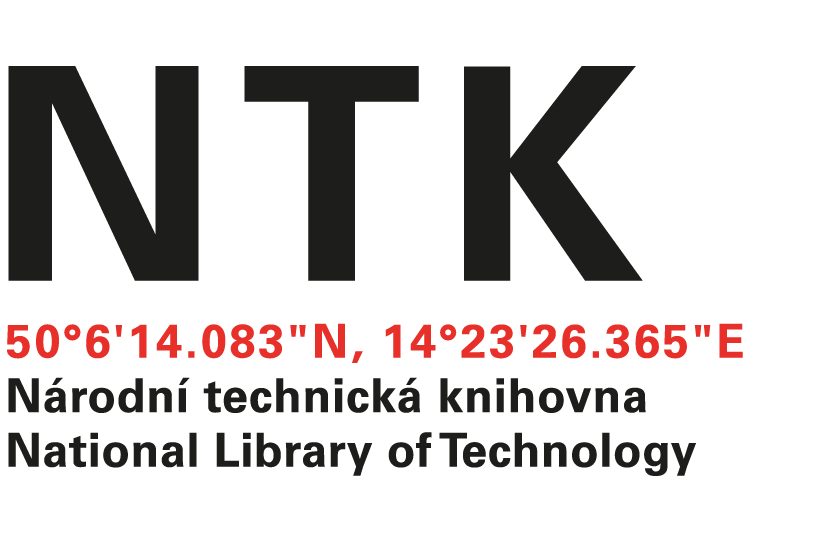 č. 41/21/2020Vážená paní xxxxxxxx, na základě Vámi zaslané nabídky ze dne 24. 11. 2020 u Vás objednáváme přístup do kolekce e-knih Apress 2020 v hodnotě 10 857 EUR bez DPH. S pozdravemxxxxxxxxxxxxxxxakvizice elektronických informačních zdrojůObjednatel:Dodavatel:Národní technická knihovnaSUWECO, s.r.o.Technická 6/2710Sestupná 153/11160 80 Praha 6 - Dejvice162 00 Praha 6 - LibocIČ: 61387142IČO: 25094769DIČ: CZ61387142DIČ: CZ25094769